План-конспект коррекционного занятия по коррекции нарушения устной речиУчитель-дефектолог: Обуховская Кристина ВацлавовнаТема: Составление текста  по  картинкеЗадачи:  1.Систематизировать знания учащихся о предложении.2.Формировать умение составлять предложения по картинке, обьединять предложения в связный текст.3.Обогащать словарный запас, развивать познавательную деятельность.Оборудование:Специально изготовленный корабль для путешествия, карта путешествия, конверты с заданиями, раздаточный материал.Ход заанятияОрганизационный момент- Здраствуйте, ребята! Посмотрите в окошко, какая там хорошая погода!- А все потому, что у нас какое время года? (весна) - А как вы догадались, что сейчас весна, по каким признакам? Какой может быть весна? (ответы детей)- Все верно, молодцы!II. Мотивация  познавательной деятельности- Сегодня у нас необыкновенное занятие – путешествие по морю знаний. А путешествовать мы с вами будем на нашем корабле, который называется «Весенняя капель». Нам понадобится карта  островов, на которых мы сегодня побываем. - Я – ваш капитан, а вы мои матросы. Для того чтобы отправиться в путь, нам нужно поднять  парус и конечно нам нужен попутный ветер!- Давайте подойдём к нашему кораблику и поможем ему поймать ветер. Дыхательная гимнастика  «Кораблик»Подуем на кораблик!Наш кораблик в пути!III. Сообщение темы и целей занятия- Мы прибыли на первый остров. Прочитайте, как он называется? («Тема»)- Я предлагаю вам вместе со мной определить тему нашего путешествия. - Возьмите первый конверт.(Предлагаю одному из детей снять конверт с прищепки, открыть его) - Здесь перепутаны слоги  одного очень важного слова, которое является ключиком к нашему занятию. Давайте попробуем вместе отыскать этот ключик, составив из слогов слово. (пред – ло - же - ние)  - Сегодня мы будем составлять предложения по картинке. А из предложений мы составим связный текст. Это и есть тема нашего занятия «Составление текста по картинке».IV. Актуализация знаний  - Давате поплывем дальше. - Следующий остров называется «Предложение».- Именно на этом острове мы  повторим, что  знаем о предложении.- Что такое речь? (Всё, что мы говорим, читаем, слышим)- Из чего состоит наша речь? (Речь состоит из предложений)
- Из чего состоит предложение? ( Из слов)- И так, предложение – это одно или несколько слов, связанных по смыслу. - С какой буквы мы начинаем писать предложение?(ответы детей)- Что мы ставим в конце предложения?(ответы детей)- А несколько предложений связанных между  собой по смыслу, что образуют? (текст)- Возьмите второй конверт с заданием.(предлагаю одному из детей снять конверт с прищепки, открыть его) - Посмотрите, что в нем лежит? ( предложения) - Давайте их зачитаем по цепочке.- Мы можем эти предложения назвать текстом?(нет)- Кто мне скажет почему?(ответы детей)- Верно, предложения в нем разбросаны и нам нужно восстановить их последовательность.- Как вы думаете, какое предложение будет первым и т.д.(ответы детей) Наступила  весна. Солнце начало прогревать землю. В полях появились первые проталины. А на деревьях начали набухать  почки. - А теперь мы можем сказать, что это не набор предложений, а связный текст?-Почему?(Да, мы восстановили последовательность событий)-Молодцы!-В сегодняшним путешествии, по островам, мы соберем свою весеннюю  картину из пазлов, и к каждой части пазла придумаем предложения, после чего объединим их в связный текст.V. Составление предложений по частям сюжетной картинки1. Садимся на корабль и отправляемся дальше в путешествие. Следующий остров называется  «Неживая природа весной». Давайте вспомним, что мы относим к неживой природе? (камень, солнце, вода т.д.)- Может кто-то догадался, что лежит в конверте?(предположения детей) - Проверим!- Возьмите третий конверт и прочитайте задание. (предлогаю одному из детей снять конверт с прищепки, открыть его) - Нужно собирать части пазла и составлять предложения. Для того, чтобы было немножко легче, у нас есть слова для помощи. Опорные словаСолнце, сильнее	— Солнце пригревает сильнее.Снег, проталины, кое-где	— Снег почернел, начал таять. Кое-гдеобразовались проталины.Ручейки, звонкие	— Побежали, зазвенели, зажурчализвонкие ручейки.- Молодцы! Поплыли дальше. Следующий остров называется «В гостях у капитана Краба» (четвертый конверт)(предлогаю одному из детей снять конверт с прищепки, открыть его) Физминутка музыкальная  «Капитан Краб (разминка)»Задание от капитана Краба в конверте:- Привет, ребята! Вы приплыли на остров капитана Краба! А на моём острове нужно уметь веселиться и танцевать! Поэтому, у меня для вас задания! Вам нужно повторить за мной все движения, не отставать и не забывать веселиться! Приглашаю вас подойти ближе к компьютеру и быть внимательными!3.- Мы отдохнули, садимся на корабль и отправляемся дальше в путешествие. Следующий остров называется  «Живая природа весной». - Давайте вспомним, что мы относим к живой природе? (трава, цветы, птицы и т.д.) - Кто догадался, что может быть в конверте? (предположения детей) - Проверим! (предлагаю одному из детей снять конверт с прищепки, открыть его) - Возьмите пятый конверт и прочитайте задание: составьте предложения по частям картинки, присоедините недостающие пазлы к картине. Используйте «опорные слова».Деревья, еще, уже	—  Деревья еще стоят голые, но наветках уже набухли почки.Подснежник, снег, первый, из-под  — Из-под снега выглянул первый подснежник.Птички, , весело	—  Птички весело щебечут.VI. Закрепление- И мы приплыли к последнему острову, как он называется?( «Весна пришла»)- Возьмите  шестой конверт и прочитайте  задание.(предлагаю одному из детей снять конверт с прищепки, открыть его) - Нужно объединить составленные  предложения  в связный текст. Не забываем, что в помощь у нас даны опорные слова. - Давайте вместе вспомним, какие предложения  у нас получились!Рассказывание  детьми по цепочке с опорой на картинку без помощи логопеда.VII. Подведение итогов занятия. Рефлексия- Наше плавание подошло к концу.- Давайте вспомним, о чём мы сегодня говорили? (Говорили о предложении, о тексте)- Чему вы учились на занятии? (Мы учились составлять предложения по картинке и объединять их в текст)Индивидуальные вопросы:- Как ты думаешь, получилось ли у тебя?- Что получилось лучше всего?- Что для тебя было трудно?- Какое задание хотелось бы еще раз сделать?- Я подарю каждому на память вот такой  кораблик. Если вам  понравилось  занятие, и вы успешно справились со всеми заданиями – прикрепите  к кораблику  красный флажок.  Если было трудно, и  вы не смогли прийти к верному ответу – прикрепите флаг желтого цвета. - Скажите, какое у вас настроение после нашего путешествия? У меня тоже хорошее настроение, вы сегодня хорошо поработали и порадовали меня. - Счастливого вам плавания в море знаний на ваших корабликах!Приложение 1Пред- ло- же- ние  Солнце,сильнее	Снег, проталины, кое-где	Ручейки, звонкие	Деревья, еще, уже	Подснежник, снег, первый, из-под  Птички, весело	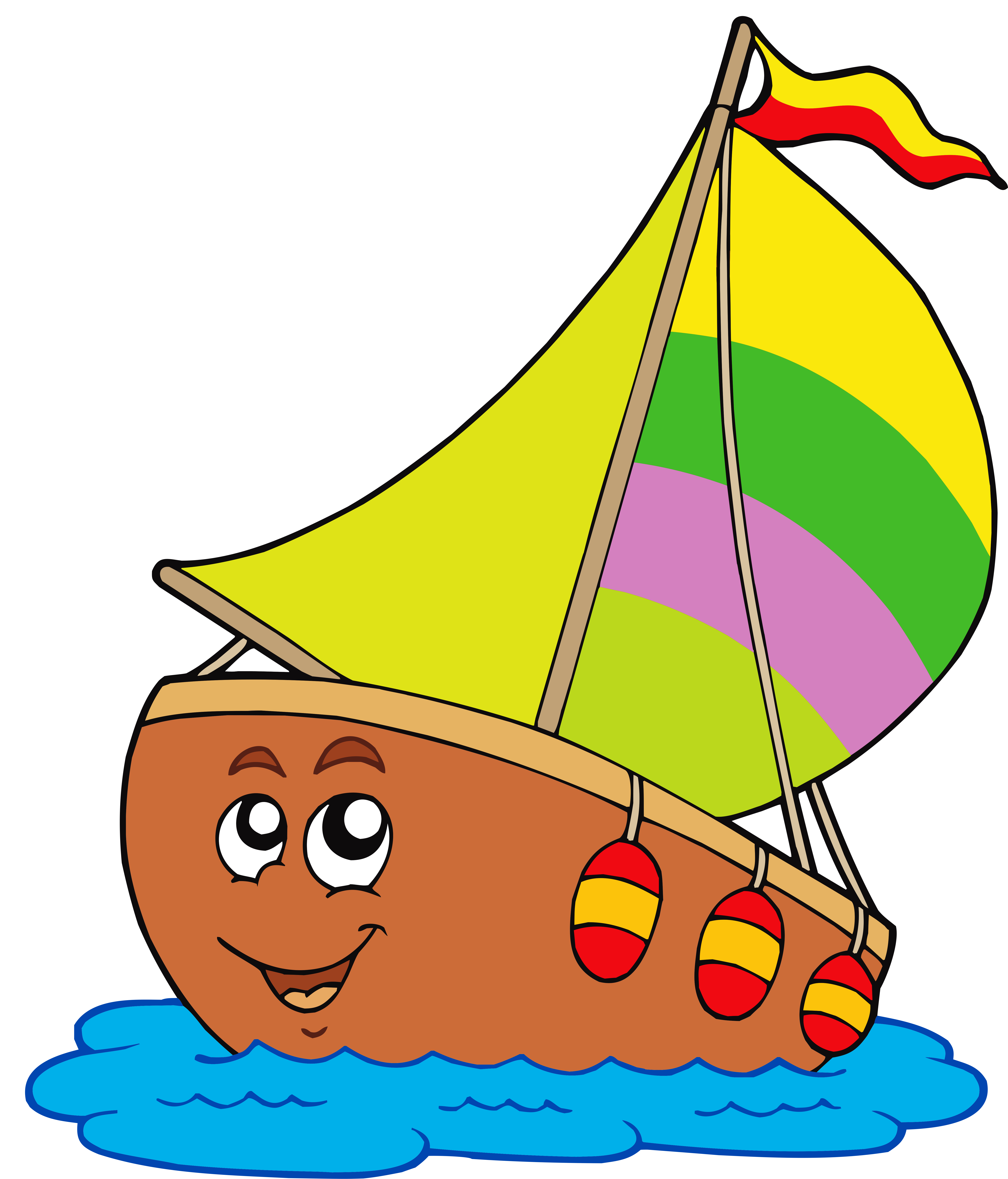 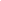 (4 конверт) Задание от капитана Краба в конверте:Привет, ребята! Вы приплыли на остров капитана Краба! А на моем острове нужно уметь веселиться и танцевать! Поэтому, у меня для вас задания! Вам нужно повторить за мной все движения, не отстовать и не забывать веселиться! Приглашаю вас подойти ближе к компьютеру и быть внимательными!(3 конверт)Соберите части пазла и составьте предложения.В помощь даны «опорные слова», используйте их при составлении предложений.Солнце, сильнее	Снег, проталины, кое-где	Ручейки, звонкие(5 конверт)Составьте предложениея по частям картинки, присоедините недостающие пазлы к картине. В помощь даны «опорные слова», используйте их при составлении предложений.Деревья, еще, уже	Подснежник, снег, первый, из-под  Птички, , весело	(6 конверт)Объедините составленые предложения в связный текст.Не забывайте, что в помощь вам даны «опорные слова».Наступила  весна. Солнце начало прогревать землю. В полях появилисьпервые проталины. А на деревьях начали набухать  почки. 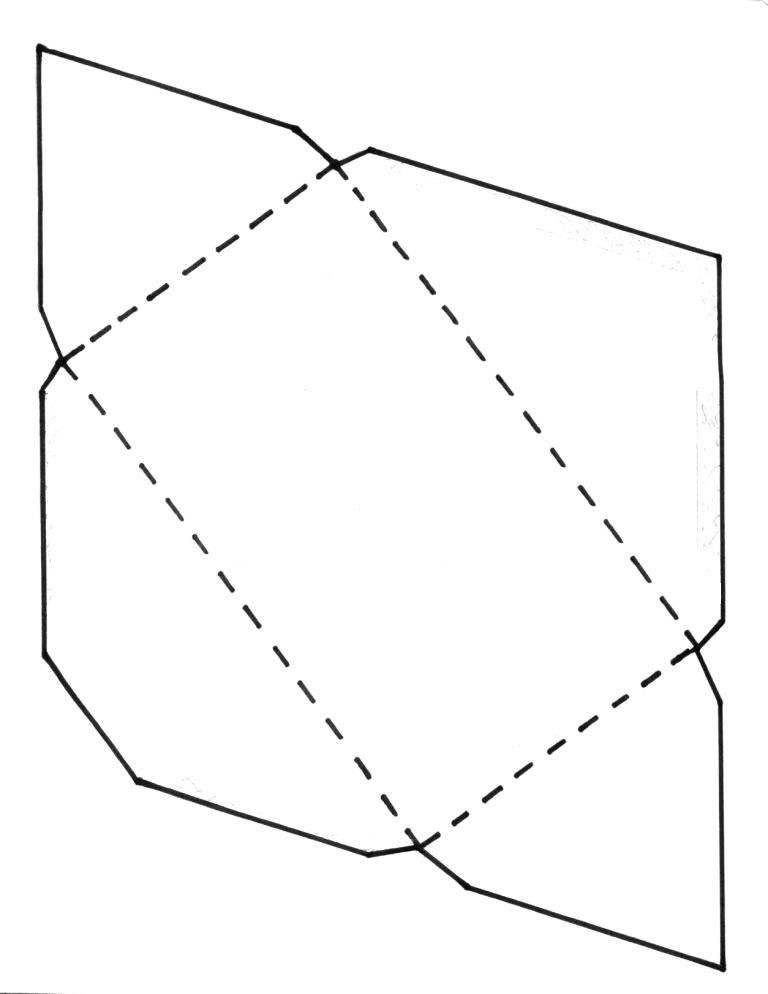 «Неживая природа весной»«В гостях у капитана                    Краба»«Предложение»«Весна пришла»«Живая природа весной»«Тема»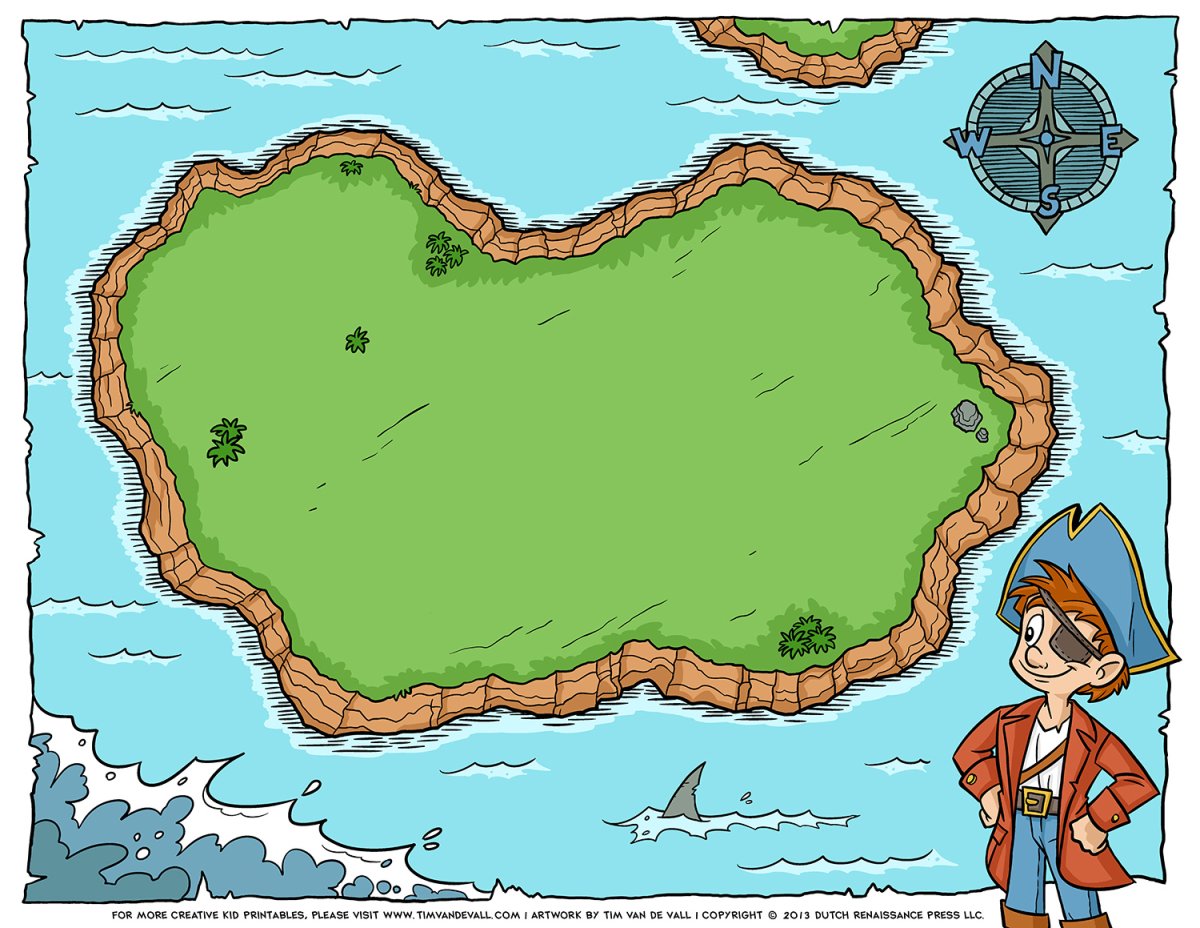 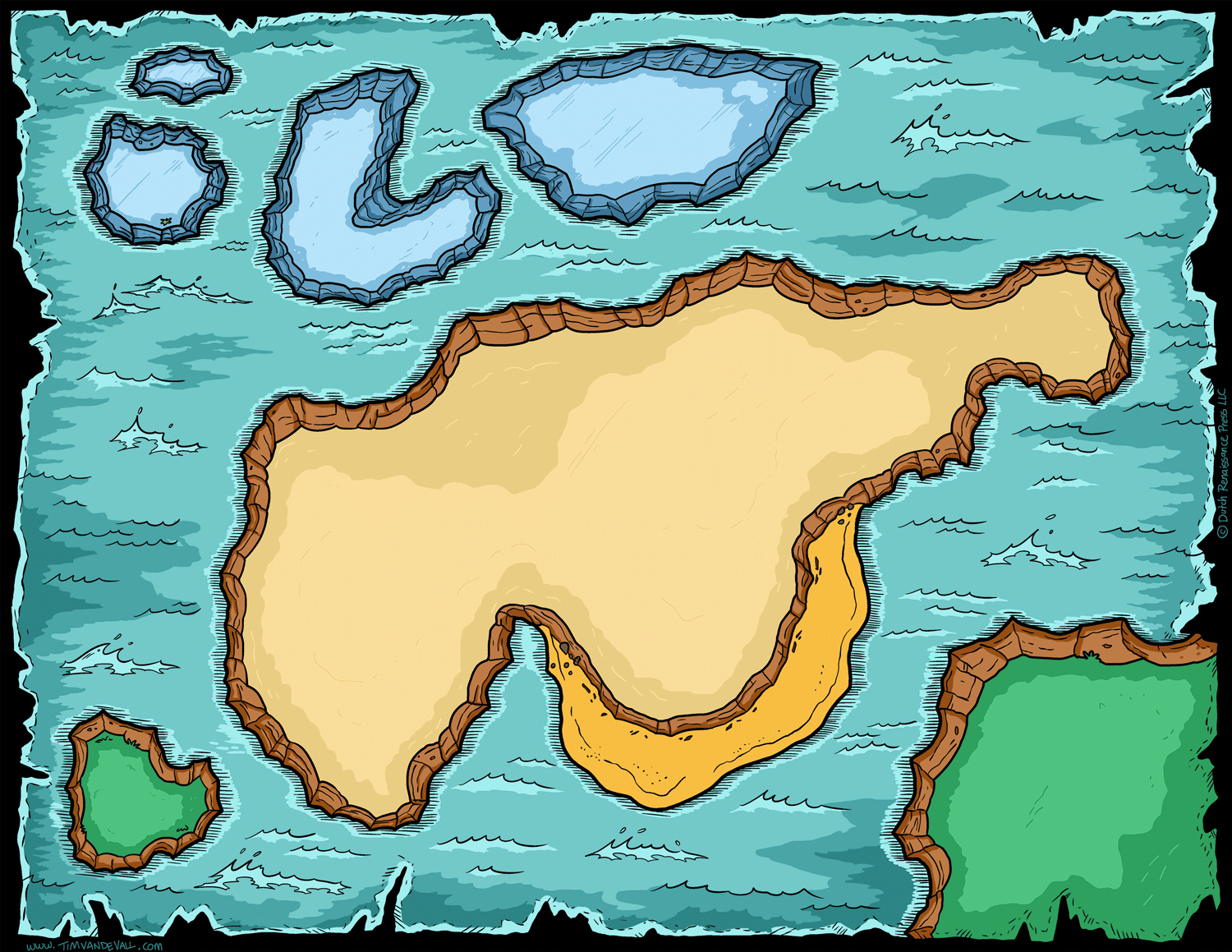 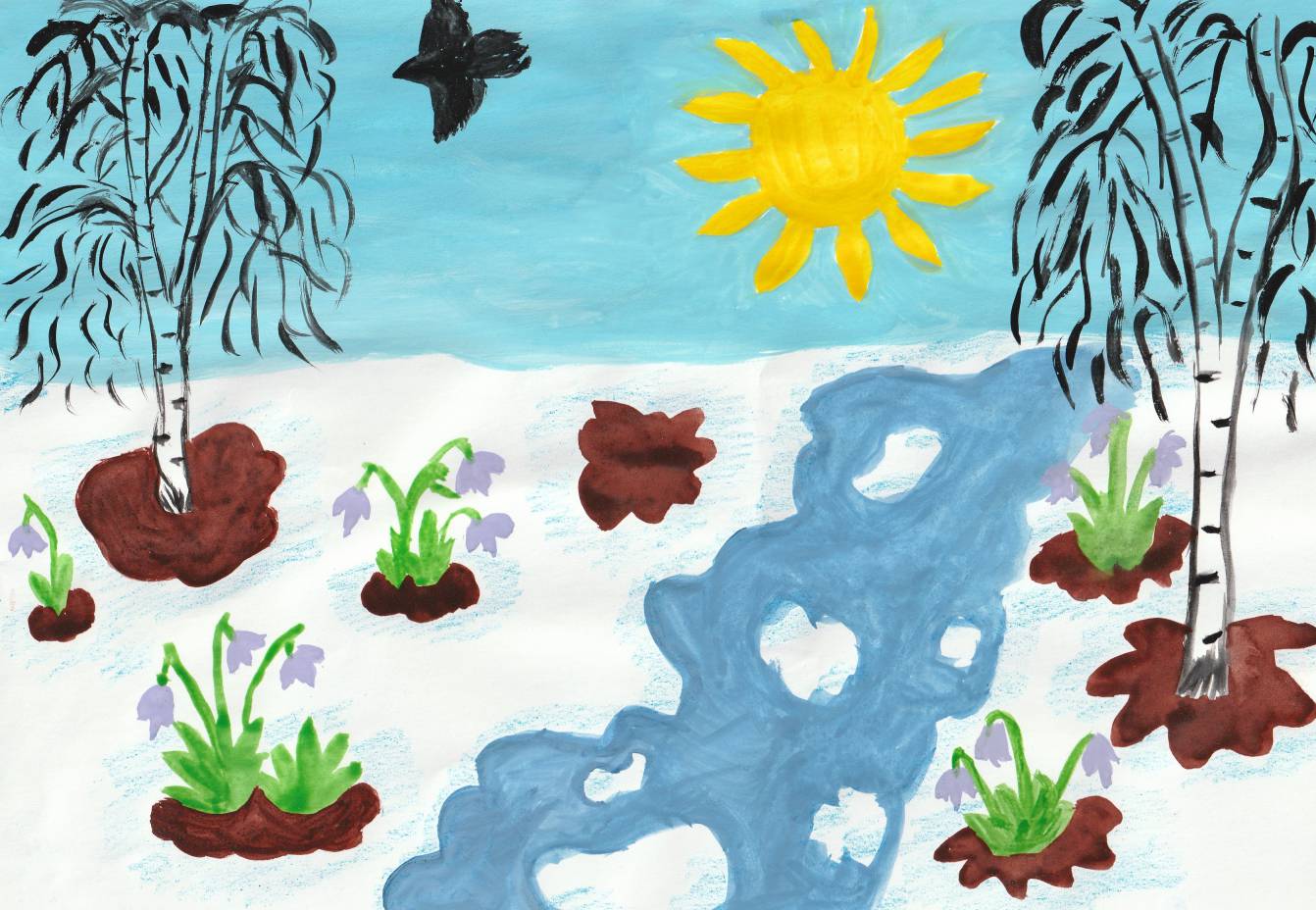 Карта  островов